www.b92.net / period: dan, 1 / 30.5.2012 / termin: Sramota ako Tadić bude premijer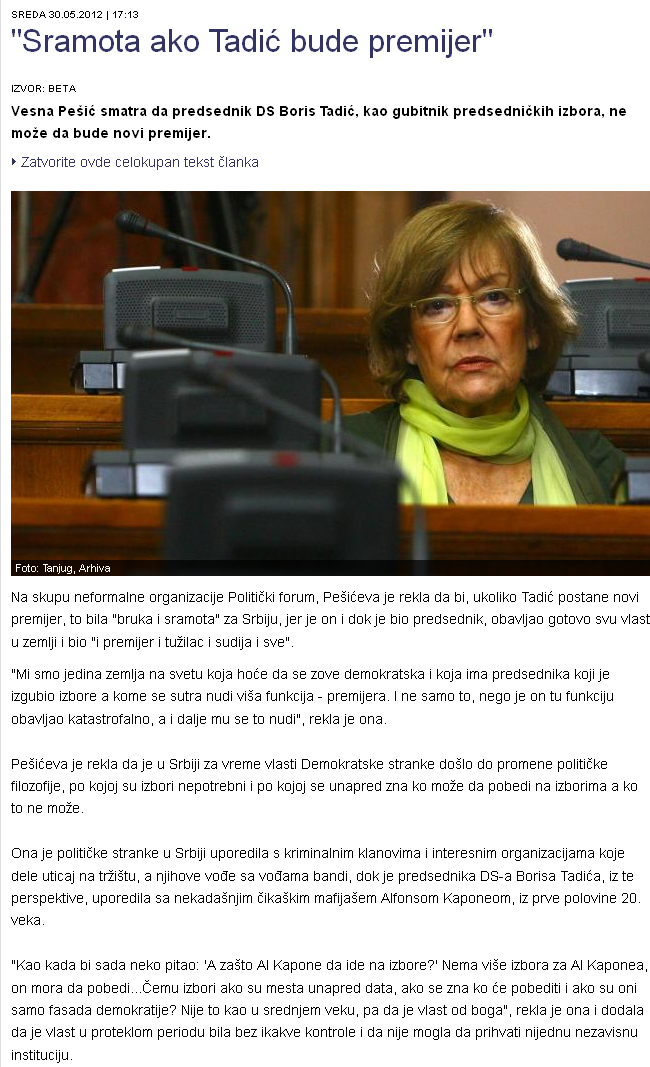 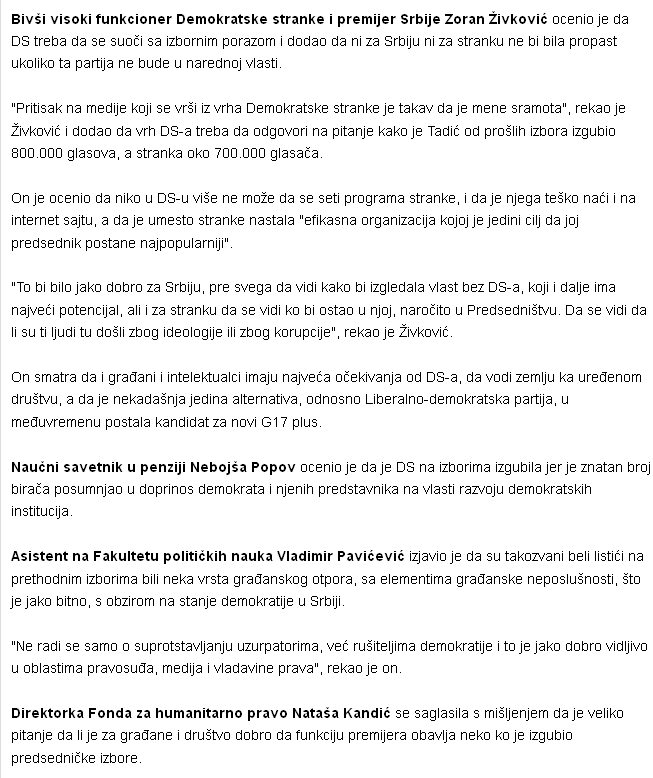 